Schilderijen 2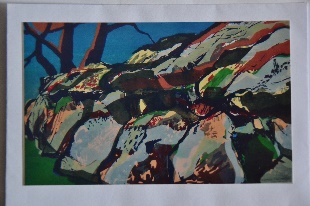 Handmatig gedrukte zeefdrukken van Maria Hes (actief 1997-2001 en 2011-2013)Rolde hunebed bij avondUit 1999 in oplage van 1…. lm inclusief lijst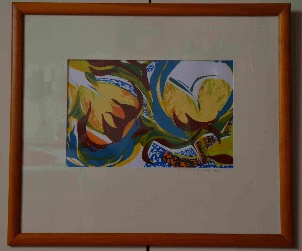 Maria HesTulpenZeefdruk uit 1997 in oplage van 5Met passe-partout…cm inclusief lijst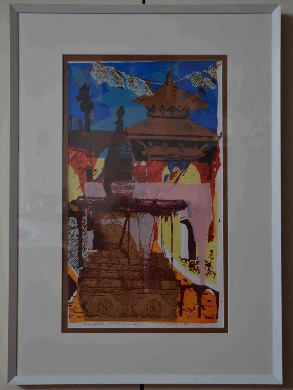 Maria HesImpressie NepalZeefdruk uit 1999 in oplage van 6Met passe-partout… cm inclusief lijst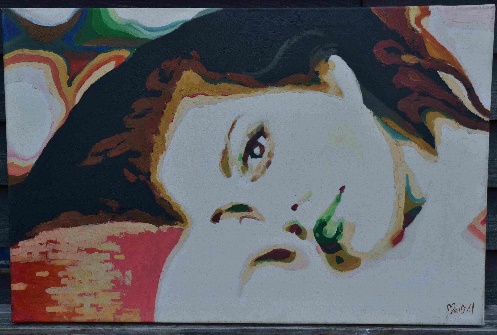 Portret van liggende vrouwOlieverfschilderij, signatuur van 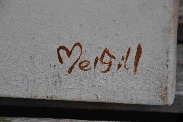 88x58 cm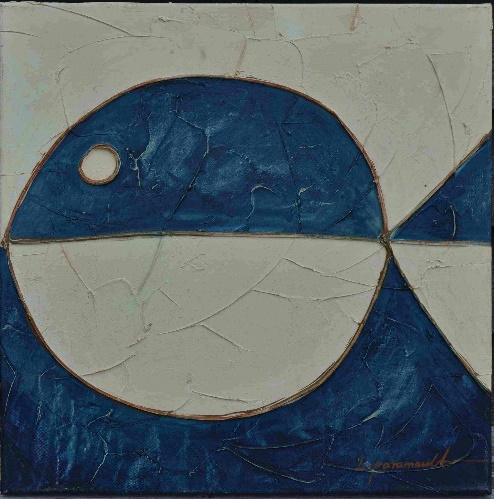 Blauwe visOlieverfschilderij van L. Paranault50x50 cm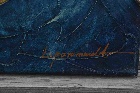 